Ректор					   	                               Б.Ч. МесхиИсп.: К.О. ЯськоРассылка: все подразделенияПриложение 1к приказу № _____«___» _______ 2018г.ПЛАН мероприятий по подготовке приема делегации Корейского морского и океанического университета в ДГТУ23 июля 2018г.Приложение 2к приказу № _____«___» _______ 2018г.УТВЕРЖДАЮРектор _______________Б. Ч. Месхи«___» _______________ 2018 г.ПЛАНпроведения приема делегации Корейского морского и океанического университета в ДГТУ 23 июля 2018г.Лист согласования к приказу о подготовке и проведении приема приема делегации Корейского морского и океанического университета в ДГТУУТВЕРЖДАЮРектор _______________Б. Ч. Месхи«___» _______________ 2018 г.СМЕТА  расходов по приему приема делегации Корейского морского и океанического университета в ДГТУ 23 июля 2018г.Расходы за счёт ВБС ОУР.Проректор по МД				                                 	          С.В. ШведоваГл. бухгалтер									И. А. СоколоваНачальник ПФУ								          О. Г. Ананова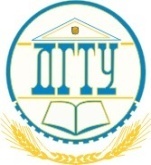 МИНИСТЕРСТВО ОБРАЗОВАНИЯ И НАУКИ РОССИЙСКОЙ ФЕДЕРАЦИИФЕДЕРАЛЬНОЕ ГОСУДАРСТВЕННОЕ БЮДЖЕТНОЕ ОБРАЗОВАТЕЛЬНОЕ УЧРЕЖДЕНИЕ ВЫСШЕГО ОБРАЗОВАНИЯ
 «ДОНСКОЙ ГОСУДАРСТВЕННЫЙ ТЕХНИЧЕСКИЙ УНИВЕРСИТЕТ»(ДГТУ)П Р И К А З«19» июля 2018 г.		                    				№ 732-А г. Ростов-на-ДонуО подготовке и проведении приема делегации Корейского морского и океанического университета (Южная Корея) В целях организации приема делегации Корейского морского и океанического университета в составе руководителя делегации профессора Юн Хэ Ким, прибывающей с рабочим визитом для ознакомления с деятельностью университета и обсуждения направлений взаимовыгодного сотрудничества в сфере образования, который состоится 23 июля 2018 года   п р и к а з ы в а ю:Утвердить планы мероприятий по подготовке и проведению приема делегации Корейского морского и океанического университета (Приложение 1,2).Создать оргкомитет по проведению приема делегации Корейского морского и океанического университета в составе проректора по международной деятельности С.В. Шведовой, проректора по общим вопросам А.В. Мозгового, руководителя ЦМПП А.М. Виницкой. Главному бухгалтеру университета И.А. Соколовой: расходы на проведение приема отнести за счет средств ВБС ОУР.Оргкомитету обеспечить своевременное и в полном объеме выполнение плана организационных мероприятий. Руководителям всех структурных подразделений своевременно выполнять поручения организационного комитета.Начальнику управления информатизации И.В. Бабенко в трехдневный срок разместить настоящий приказ на сайте ДГТУ info.dstu.edu.ru Ответственность за исполнение приказа возложить на руководителя ЦМПП А.М. Виницкую.Контроль исполнения приказа возложить на проректора по международной деятельности С.В. Шведову.№НаименованиеСрокисполненияОтветственныйисполнительПодготовка программы мероприятия20.07.18.А.М. ВиницкаяОрганизация встречи делегации20.07.18.А.М. ВиницкаяПодготовка помещений20.07.18.А.М. ВиницкаяОрганизация питания 23.07.18.М.Е. НиворожкинОбеспечение мероприятия бутилированной водой 23.07.18.М.Е. НиворожкинОбеспечение дежурств служб экстренной помощи и охраны правопорядка во время проведения мероприятия23.07.18.С.Н. Гордеев Приобретение памятных подарков23.07.18.И.Ю. КанинаПодготовка сметы20.07.18.А.М. Виницкая О.Г. Ананова Фото и видео сопровождение мероприятия23.07.18.П.В. ГерасинОсвещение мероприятия на сайте университета23.07.18.П.В. ГерасинДатаВремяМероприятиеОтветственный23.07.201815:00-16:00ОбедМ.Е. НиворожкинМ.В. Финько16:00-17:00Встреча с проректором по международной деятельности.Презентация ДГТУ А.М. Виницкая17:00-18:30Экскурсия по ДГТУА.М. ВиницкаяПроректор по МДС.В. ШведоваПроректор по ОВА.В. МозговойПроректор по АХРВ.Г. ЛебеденкоГлавный бухгалтерИ.А. СоколоваНачальник ПФУО.Г. АнановаГлавный юристИ.М. Кислова№ п/пНаименование статей/ подстатей расходаКол-воЦенаСумма123451.Организация питания:- Вода негазированная- Вода газированная- Обед 1010755 руб.55 руб. 900 руб.550 руб.550 руб.6300 руб.2.Сувенирная продукция32500 руб.7500 руб.Итого14 900 руб.